Homework 1.1: Operations of Radicals	Name: _______________________Complete #2 – 26 even	Math 3Directions:  Simplify the following.  No decimal answers accepted.  Show all work on a separate sheet of paper.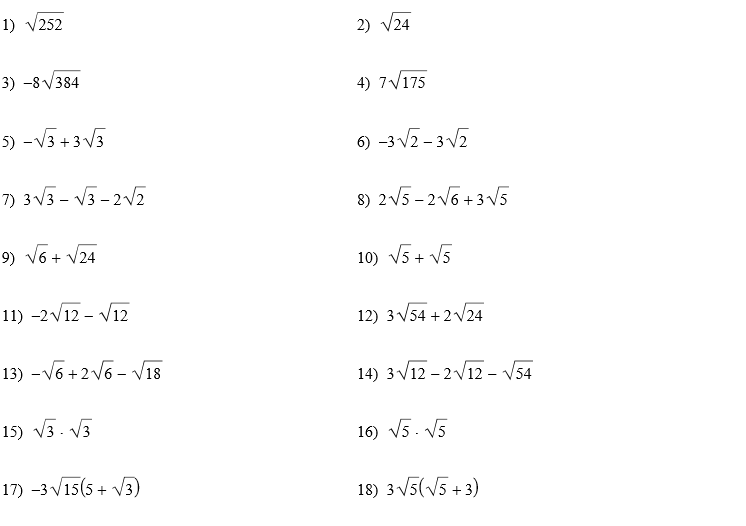 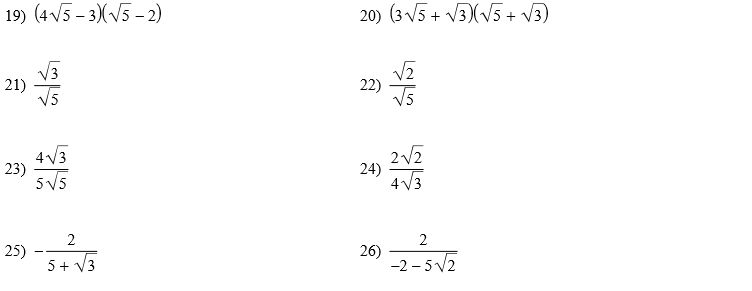 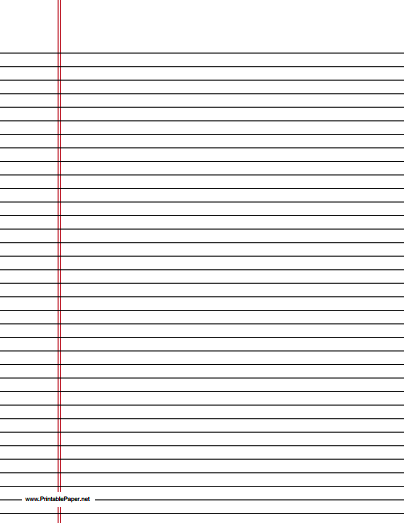 